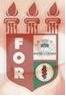 PLANILHA PARA CADASTROS DE LIVROS  BIBLIOTECA MARIA APARECIDA POURCHET CAMPOS        Classificação:      616.314:316                                   Código:	2827  Cutter:        F363c                                                Data: Turma 2011Autor(s):  Fernandes, Ana Flávia Clemente                  Neves, Brenda Marley de Oliveira Titulo: Caracterização socioeconnômica, demográfica e profissional dos egressos da faculdade de odontologia do RecifeOrientador(a): Prof. Homero Luiz Sales NevesCoorientador(a): Edição:  1ª        Editora  Ed. Do Autor     Local:  Recife    Ano:  2011  Páginas:  36Notas:  TCC – 1ª Turma graduação - 2011